2018 CHILDREN’S BIBLE CAMPREGISTRATION INFORMATION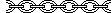 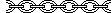 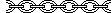 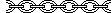 Please SAVE this information sheetDATES:	June 18-22, one week, Monday - FridayTIME:	10:00 am. - 2:15 pm. for all children on Monday to Friday4:00 pm. to 6:00 pm. for all children and parents on Friday for presentationPLACE:	The Fremont meeting hall-2, 37437 Maple St. Fremont, CA 94536 AGES:	Children going into 1st grade through 6th grade AFTER September 2018.THEME: 	Israel’s Wilderness JourneyCONTENT:	Bible lessons from the book of Exodus through Deuteronomy about following God by using Bible songs, crafts, and Bible activities.MEALS:	Please send a sack lunch with your children each day (a completely disposable lunch). Please do not bring coolers or lunch boxes. SHOES:	All children must wear tennis shoes. No sandals or thongs.CAMP FEE:	$75 per child (make check payable to your locality)BIBLE READING: In preparation for the camp, your child may read the book of Exodus to earn Bible points. Included in this registration packet is the reading checklist to sign by parent as your child reads the chapters. If your child is in first or second grade you may read to them. Please have your child turn in the reading checklist no later than Wednesday, June 20. Please return the medical release form and payment by May 6 to assure that your child/children may attend Bible Camp. If you have any questions, feel free to contact the following brothers:  Sam Feng at (510) 579-7340 sam.feng@gmail.com  John Peng at (408) 310-0714 pengjc@gmail.com 	  Alan Lee at (408) 489-0630 ilinlee@cs.ucla.edu  Allen Tsou at (510) 396-7071 atsou38@gmail.com NOTE:  THIS SHEET IS FOR YOUR INFORMATION. PLEASE KEEP IT. ONLY TURN IN THE FILLED OUT MEDICAL RELEASE FORM ON THE NEXT PAGE.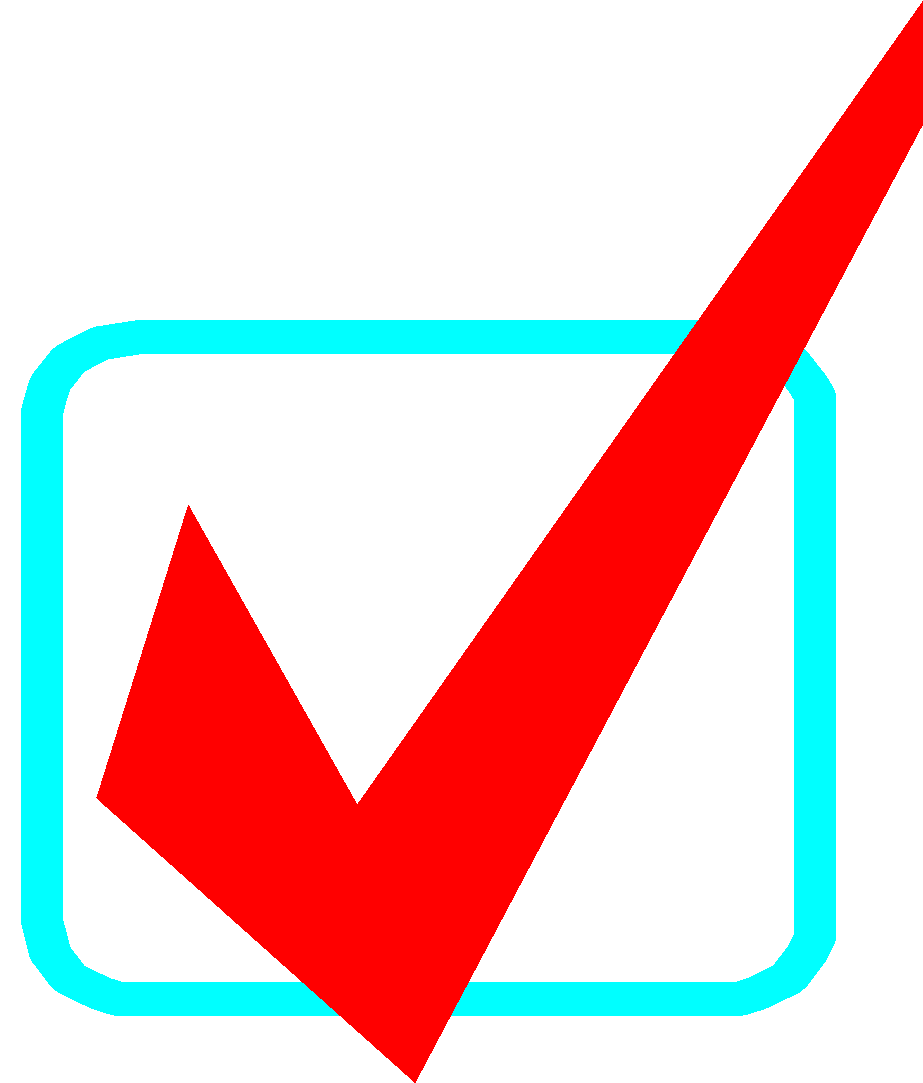 